Restoration of a Patent registrationPatent details:Patent Number:Patent title:Date the Guernsey renewal should have taken place:Total fee(incl. renewal fees, see guidance for details):Has the Oversea Registered Patent been renewed ?Yes	NoApplicant/agent details:Note: If you provide an agent number in section 7 you will not need to complete sections 10-12.I am a:Patent Proprietor:Patent Agent:Agent number (If any):Your ref:Signature:Name and Address:Email address:Telephone no: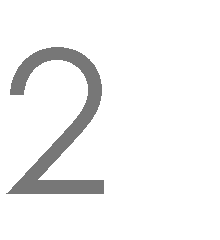 Completion checklist:Before returning the completed application form to the Intellectual Property Office, please:Make sure you have completed all questions;Enclose payment. See the fee schedule available on the website:Include any additional documents as may be required;Ensure the form is signed and dated by an authorised signatory;Send it to the address shown on the front page.I have completed all of the above: